COMUNE	DI	FANO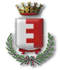 PROVINCIA DI PESARO E URBINOSETTORE 4° - URBANISTICAAll'Ufficio ToponomasticaSEDEOGGETTO: Comunicazione civico/i cessato/iIl/La sottoscritto/a ___________________________________nato/a a _____________________il_______________residente a ____________________________________________________Via______________________________________________        n °_____________interno_______Telefono___________________e/o cell__________________C.F.________________________in qualità di____________________________________________________________________COMUNICAche a causa di Demolizione di fabbricatoChiusura accesso su strada pubblicaChiusura accesso internoestremi catastali: foglio ____________ mappale_______________ sub_________sito in via__________________________________ risulta/no soppress_ i_ seguent_ numer_ civic_ e/o interni:_______________________________Allega planimetria dell'area di sedime dell'edificio con indicazione degli accessi/fabbricati chiusi/demoliti.FANO, lì_______________il proprietario____________________________________